DIAGRAM PENGUNJUNG PERPUSTAKAAN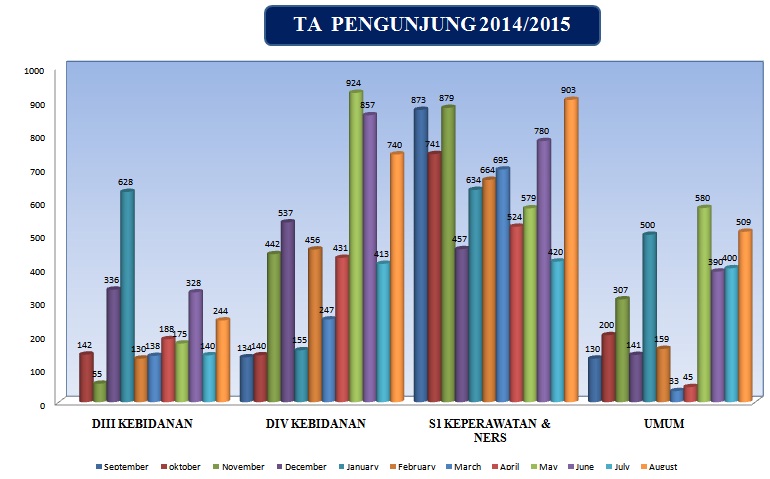 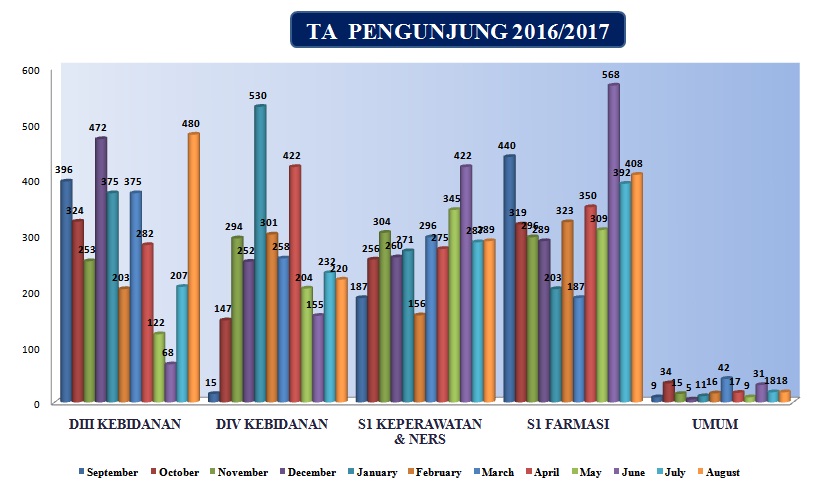 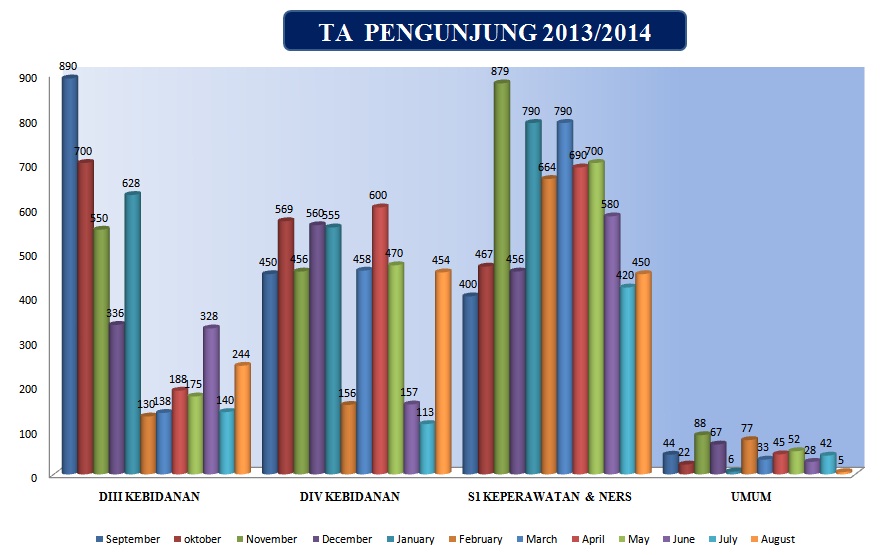 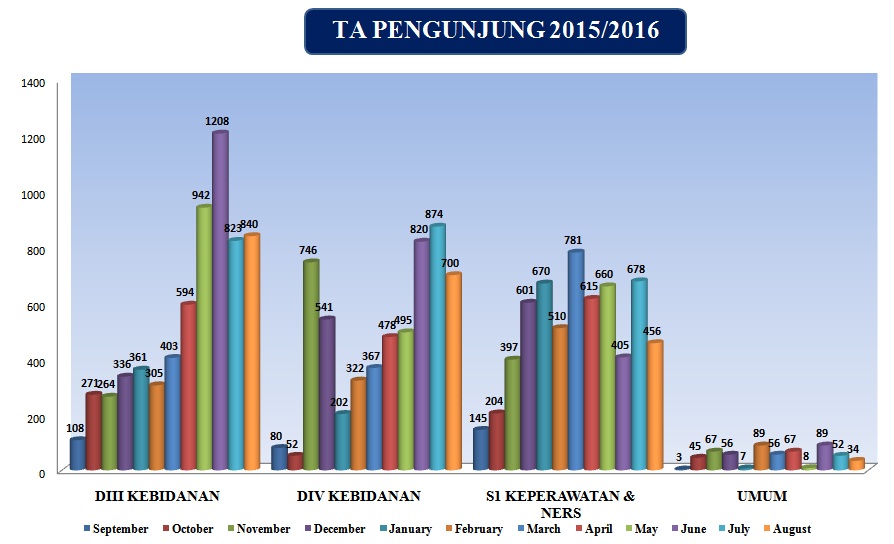 